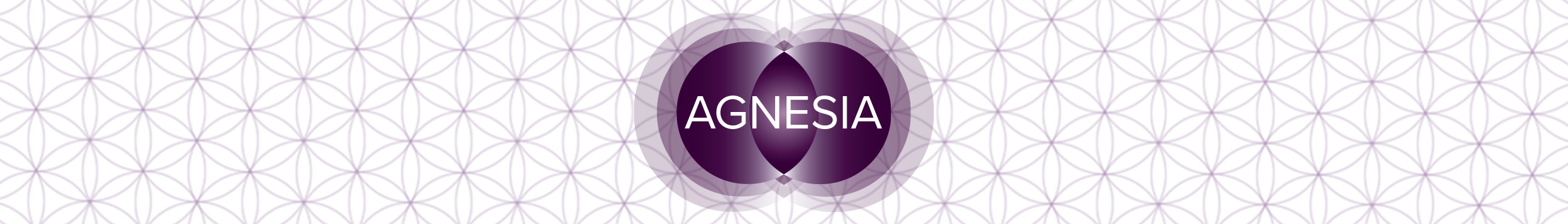 Týden 1. - 7. února 2021Devítka mečůRytíř pentaklůDvojka mečůTento týden bude trochu náročnější. Můžeme se cítit v pasti, svíráni ze všech stran a možná se nám podaří propadnout strachu či panice.Je to pochopitelné a přirozené, nemělo by nás to vyděsit víc, než je nutné.Zastavte se, zbavte se věcí, co vás svazují, zažeňte úzkost a otevřete srdce dokořán.Všechno zlé se z něj může vyplavit…Dýchejte, držte hlavu vzhůru a radujte se z toho, co už máte.Týden uteče jako voda...💗Hodně sil a radostipřejíIrena, Lenka, Nikolaza tým Agnesia PS. Od příštího úplňku bude příslušná mandala dostupná vždy od novu do novu na našich webových stránkách (tedy 14 dnů před a 14 dnů po úplňku), kdybyste chtěli mít delší čas na přípravu a malování. V neděli před úplňkem vám samozřejmě přijde do vašich mailových schránek. Doufáme, že vás tato změna potěší.